Images pour le scénario conceptuel des élèves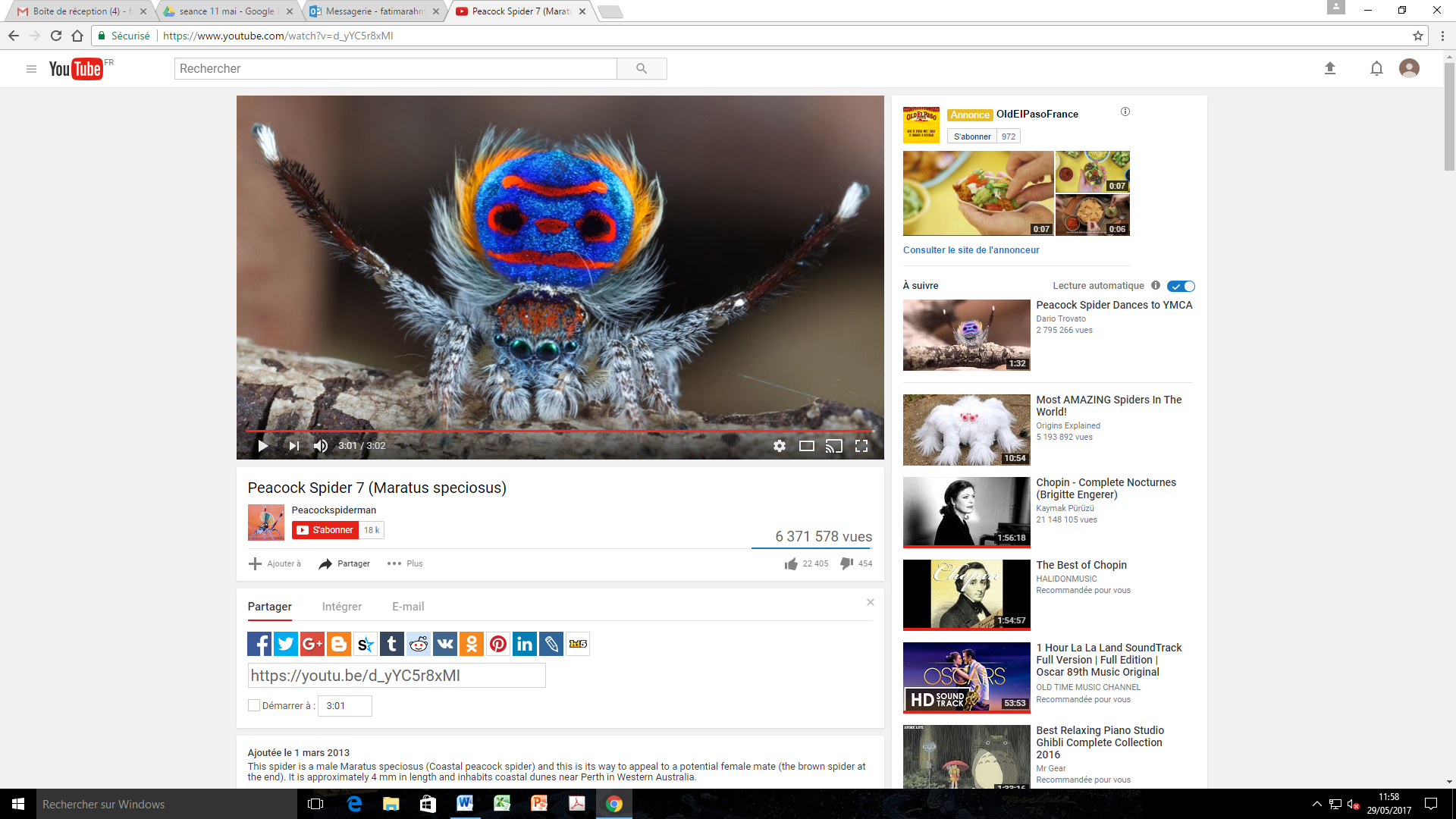 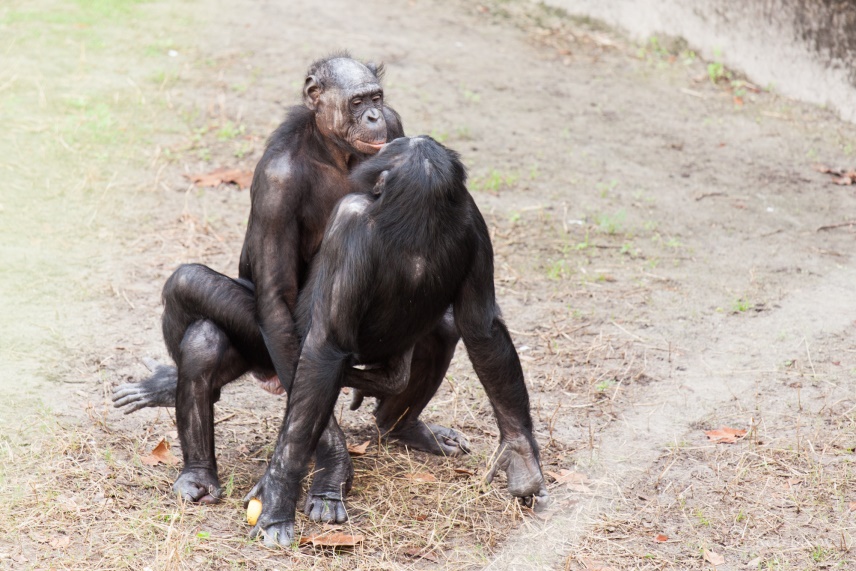 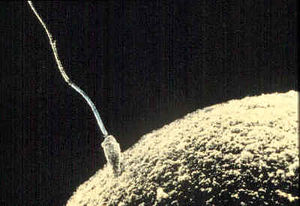 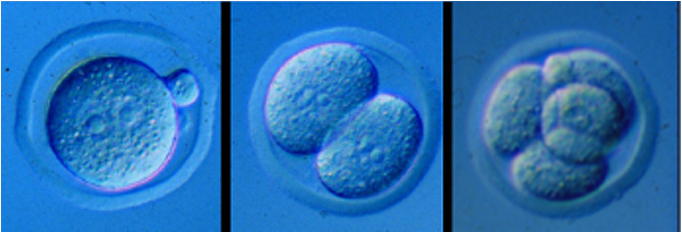 Sources images : https://upload.wikimedia.org/wikipedia/commons/8/80/Bonobo_sexual_behavior_1.jpg?uselang=frhttps://www.youtube.com/watch?v=d_yYC5r8xMI	http://svtpremiere.blogspot.fr/2014_03_01_archive.htmlhttps://fr.vikidia.org/wiki/Cellule-%C5%93uf